REFERAT FRA MØDET I HANDICAPRÅDET
 13Tirsdag D. 13. december 2022, KL. 09.00 – 12.00 
RÅDHUSET, PARKVEJ 37, 4800 NYKØBING FALSTER 
MØDELOKALE MARKENGodkendelse af dagsorden. Godkendt.

Referat fra mødet d. 31.10.2022. Godkendt.Hvordan kommer vi videre med en samling af akutnumre på Guldborgsunds hjemmeside? Orientering og drøftelse v. Trine Krogh fra Kommunikation.BaggrundHandicaprådet er blevet opmærksomhed på emnet på baggrund af en sag om en borger, der blev kørt hjem efter et ophold på sygehuset uden, at der var nogen fra kommunen til at tage imod hende og hjælpe hende ind i sin bolig. Borgeren kunne ikke finde de rette telefonnumre på kommunens hjemmeside. Det er en udfordring at søgningsdelen på hjemmesiden ikke er så fleksibel. Der plejer at være god kommunikation mellem sygehuse og kommunens tilbud, men nogen gange sker der misforståelser. I det tilfælde skal borgerne have et akutnummer at ringe til. En idé kunne være at have ét fælles akutnummer, hvor man kunne fordele opkaldene.   Det er vigtigt at det er borgerne, der er målgruppen for hjemmesiden og ikke at det bruges som en intern informationsplatform for de ansatte i kommunen.Budskaber fra KommunikationDer skal udpeges en webredaktør i Center for Trivsel & Social Indsats, der kan samle telefonnumrene på en overskuelig måde. Kommunikation bistår gerne med vejledning. Der er ingen begrænsninger i de oplysninger, der kan lægges ind. Hvis I har ønsker kan I sende jeres forslag til sekretæren for Handicaprådet (Sebastian). Orientering fra formand og medlemmer.
Formanden har fået en henvendelse fra en borger. Det handlede om Flex-Handicap og borgeren havde brugt sine 104 ture og kunne ikke få bevilliget mere. Hvad kan man gøre ved det?Centerchef for Trivsel & Social Indsats: Der kan være særlige situationer, hvor man kan få bevilliget mere. Visitationen rådgiver og vejleder om, hvad man kan få mulighed for at få bevilliget. Som borger skal man være opmærksom på hvad man bruger sine ture til. Man må fx ikke bruge turene til at køre til træning.Den digitale platform Ung-til-Ung. Orientering v. Centerchef for Trivsel & Social Indsats.Ung-til-Ung hører under den social boligfond, der er målrettet sårbare unge under 16 år. Man kan få en mentor i form af en peer-medarbejder (peer = ligemand), der selv har stået i situationen og kender den. Derudover har vi Headspace i Nykøbing Falster for 12-25 årige, hvor man kan henvende sig til gratis og anonym rådgivning.Se nyhedsbrev som bilag til referatet.”Trampe” v. Kenneth. En Trampe er en mellemting mellem en rampe og en trappe. Smart at tænke funktionalitet og arkitektur sammen i én løsning. Det kan måske bruges til inspiration til nogle af kommunens fremtidige byggerier.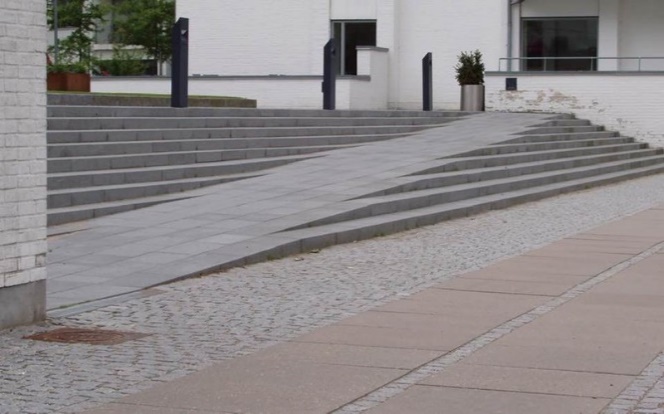 Barrierefri turisme i Guldborgsund.Hvordan får vi nedsat et udvalg, der kan/vil arbejde med at få koordineret de private og offentlige aktører?Drøftelse:Vi har et ønske om at bidrage til at hoteller og seværdigheder bliver mere handicapvenlige.  Vi kan forsøge at få Visit Lolland-Falster til at sætte fokus på området, så vi kan få turisme for alle. Visit Lolland-Falster har kontakten til virksomhederne og kan påvirke dem til at investere i området. Beslutning:Teknik & Miljø tager kontakt til Destinationschef Lindy Kjøller fra Visit Lolland-Falster og inviterer dem med til et møde i Handicaprådet. Vi vil gerne fortælle dem om de potentialer, der ligger i at gøre turismen mere handicapvenlig med øget omsætning til følge. Teknik & Miljø vil lægge mere fokus på emnet overfor byrådet.Sebastian kontakter Visit Lolland-Falster for foldere om emnet.  Vi holder det som et fast punkt på dagsordenen for møderne i 2023.Adgang til handicapfaciliteterne i naturen og fordeling af dem. Orientering v. Teknik & Miljø.Deltagere: Britta Kofoed og Johnny Madsen fra Naturlandet i Guldborgsund Kommune. Orientering:Det er et emne som vi i Teknik & Miljø har bragt op flere gange. Vi vil gerne skabe en attraktiv handicap-turistdestination. Vi ønsker at lave noget informationsmateriale og generel information via en App, der skal styrke kendskabet til handicapvenlige muligheder i vores natur.Vi er i gang med det indledende arbejde vedr. hvad det vil sige, at noget er handicapvenligt og kategorisering af handicapvenlighed. Se bilag.Drøftelse: Hvad ser I af muligheder? Bent: Vi har været med Teknik & Miljø på tur til diget på Marielyst og til Horreby Lyng. Det er fine forhold, men vi savner steder med borde-bænke og generelt steder, hvor man kan sidde ned. Teknik & Miljø: Ved Horreby Lyng bliver borde-bænke skiftet, så de passer bedre til folk med handicap.Input: Det vil være rigtigt godt at kategorierne kan blive formidlet til offentligheden, så man ved hvad man kan forvente til området.Input: Ønske om at der bliver lavet nogle ultra korte videosekvenser om områderne, så den enkelte kan vurdere om det er et egnet udflugtssted.Input: Ønske om en App med videoer om stederne, som man kan se, når man er på lokaliteterne. Hvis man fx sidder i kørestol og ikke kan komme op i et fugletårn, så vil det være godt, hvis man kan se en video oppe fra tårnet. Forslag til videoer af området i de forskellige årstider.Input: Vigtigt at lave tilbud, der også henvender sig til svagsynede og blinde.Forslag: Besøg af Anette Maria Syska fra Vandringens Ø-Rige, hvor hun kan præsentere idéen bag projektet og hvordan man kan melde sig. (Sebastian tager kontakt).Teknik & Miljø: Vi arbejder videre med projektet og vender tilbage løbende.Oversigt over bevilling af biler. Orientering v. Centerchef for Trivsel & Social Indsats.Der er pt. 15 sager i gang på forskellige niveauer. Vi har fokus på at forenkle sagsgangen og brugen af tro og love-erklæringer. Der er problemer med leveringen af nye biler og det er en udfordringer, hvis man har en gammel bil, fordi der er krav om at bilen er forsynet med en katalysator – der er ingen afgiftfritagelse.Bodil følger op på problemstillingen med visitatorerne og vender tilbage med en status. 10. Regler og rammer for vores deltagelse i arrangementer/ receptioner og andet. Hvad gør andre?Hvilke retningslinjer skal vi have? Hvad skal retningslinjerne for gaver være? Forslag om at få Aktivitetshuset til at lave nogle små figurer, som man kan have med til jubilæer.Sebastian tager kontakt til Aktivitetshuset og undersøger, hvad der er muligt.11. Møder og mødesteder for 2023Se bilag med mødedatoer for 2023.12. Emner til fremtidige møder?Barrierefri turisme som fast punkt i 2023.Hørringsopgaver i løbet af året. Visitationen kan komme og fortælle om kvalitetstandarder.Brochurer om Handicaprådet.13. Emner for 2023:Hvilke muligheder er der for de unge(handicappede) i GBS?FAB-LAB på biblioteket?Foreningernes hus – som alle kan bruge.Årsmødet – der kommer kun få – hvordan kan vi tiltrække flere? Dialogcirkel (som denne) på årsmødet kunne det være god at afprøve, så kommer der måske flere inputs, da metoden fordre til uformel og ligeværdig dialog.Mange foreninger er for passive – hvad kan vi gøre for at ændre det?Inputs til Handicappolitikken.